Пошаговая инструкцию по развертыванию экземпляра ПО «UniServer AUTO: ТАБЛО»ООО “ВесыСофт”ИНН 2372029941телефон для консультации со специалистами:+78612117108Армавир 2023Содержание1. Общие положения	32. Инструкция по развёртыванию программного обеспечения	42.1. Установка программного обеспечения	42.2. Активация программного обеспечения	61. Общие положенияНастоящий документ содержит пошаговую инструкцию для развёртывания экземпляра программного обеспечения «UniServer AUTO: ТАБЛО», для внесения в Единый реестр российских программ.2. Инструкция по развёртыванию программного обеспечения2.1. Установка программного обеспеченияЗапустите установочный файл SetupUniServerAUTO_*.exe, примите условия соглашения рисунок 2.1.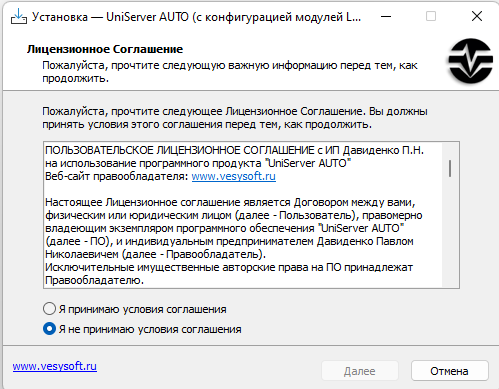 Рисунок 2.1  – Лицензионное соглашение продуктов “UniserverAUTO”Следуйте инструкциям мастера установки. На странице компонентов выберите все компоненты, как показано на изображении ниже, рисунок 2.2.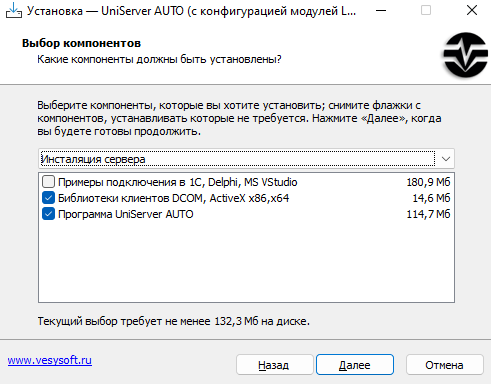 Рисунок 2.2 – Выбор компонентов продуктов “UniserverAUTO”По завершении установки будет ссылка на Web-сервер, рисунок 2.3. Откройте страницу сервера и авторизуйтесь, используя логин: admin и пароль: admin рисунок 2.4.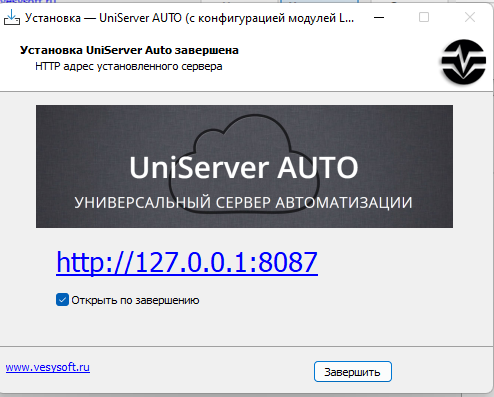 Рисунок 2.3 – Завершение установки “UniserverAUTO”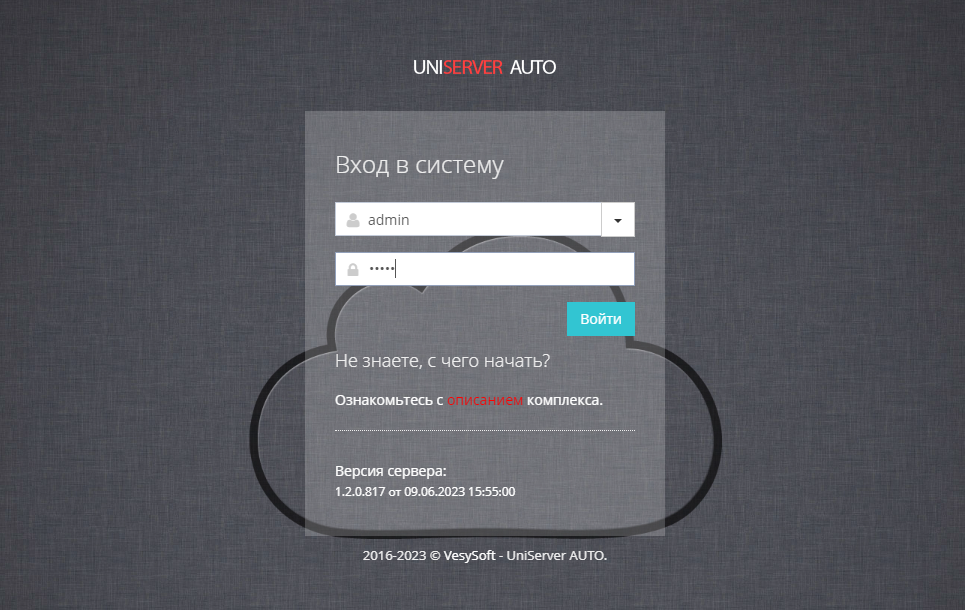 Рисунок 2.4 – Авторизация “UniserverAUTO”2.2. Активация программного обеспеченияДля активации программного продукта UniServerAUTO требуется пройти процедуру регистрации и получения кода регистрации, для этого пошагово выполните следующие действия:Откройте в WEB браузере пользовательский интерфейс программы 127.0.0.1:8087 (имя admin, пароль admin) и откройте меню «О программе» рисунок 2.5;Рисунок 2.5 – О программе «UniServer AUTO: ТАБЛО»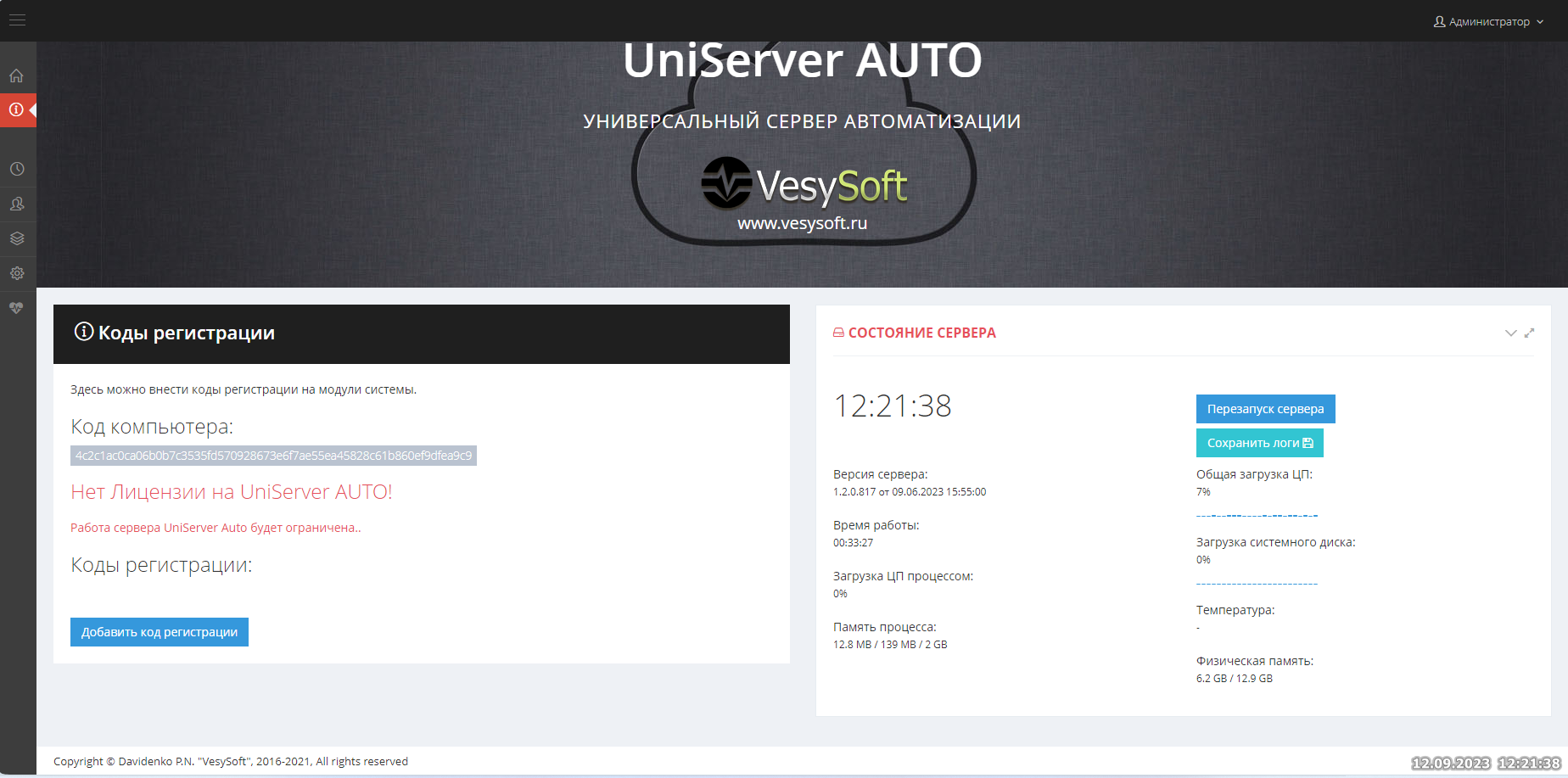 Перейдите на сайт сервера лицензирования по ссылке lic.vesysoft.ru и пройти процедуру «Регистрации PIN кодом - Первый запуск». Воспользуйтесь PIN-кодом и регистрационным номером лицензии из бланка данных о лицензии, рисунок 2.6. Выполните проверку лицензии и проверку PIN кода воспользовавшись соответствующими кнопками: «Проверить лицензию» и  «Проверить PIN» и нажмите «Далее» рисунок 2.6.-2.9.Рисунок 2.6 – Ввод регистрационного номера лицензии «UniServer AUTO: ТАБЛО»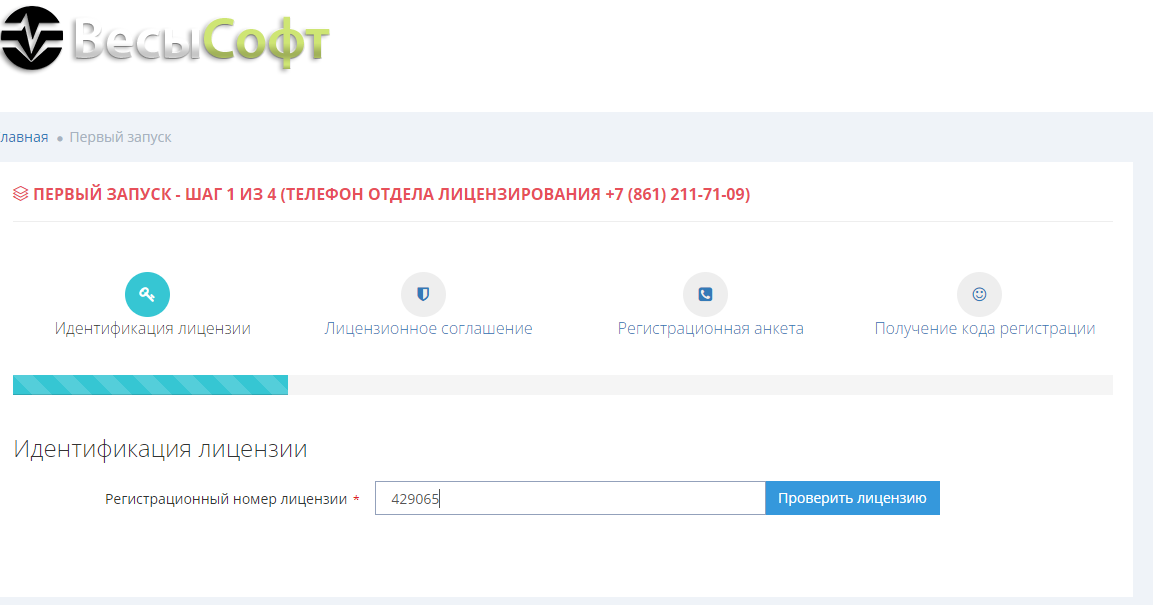 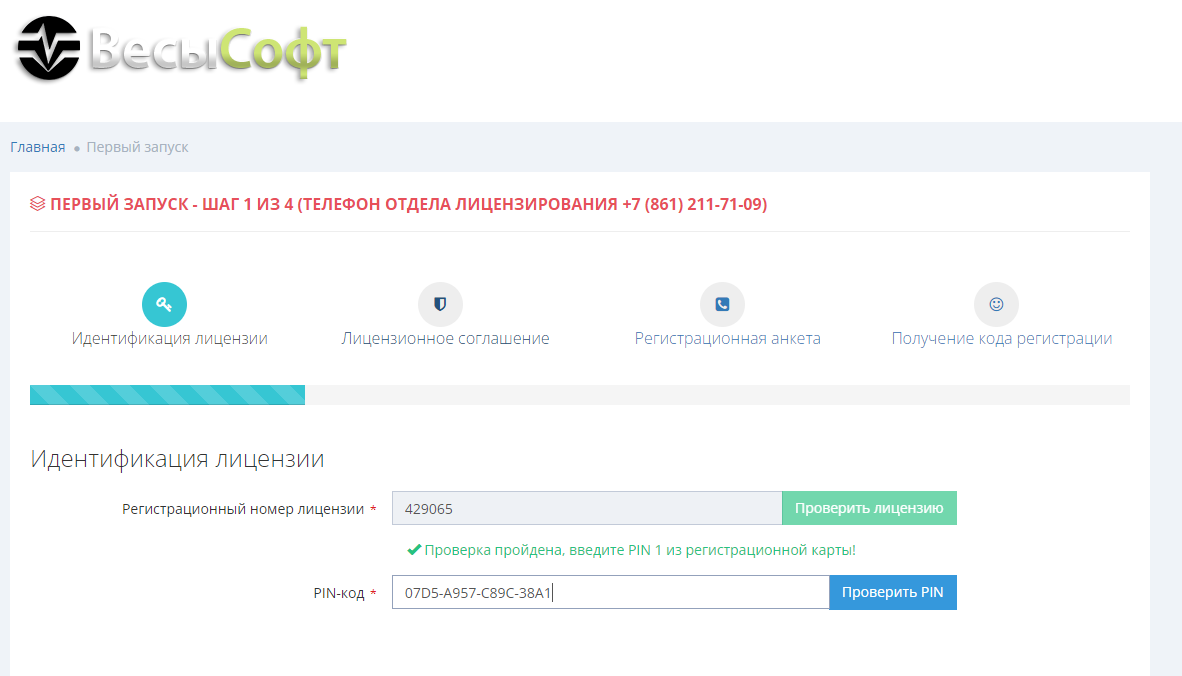 Рисунок 2.7 – Ввод PIN- кода «UniServer AUTO: ТАБЛО»Рисунок 2.8 – Проверка PIN- кода  «UniServer AUTO: ТАБЛО»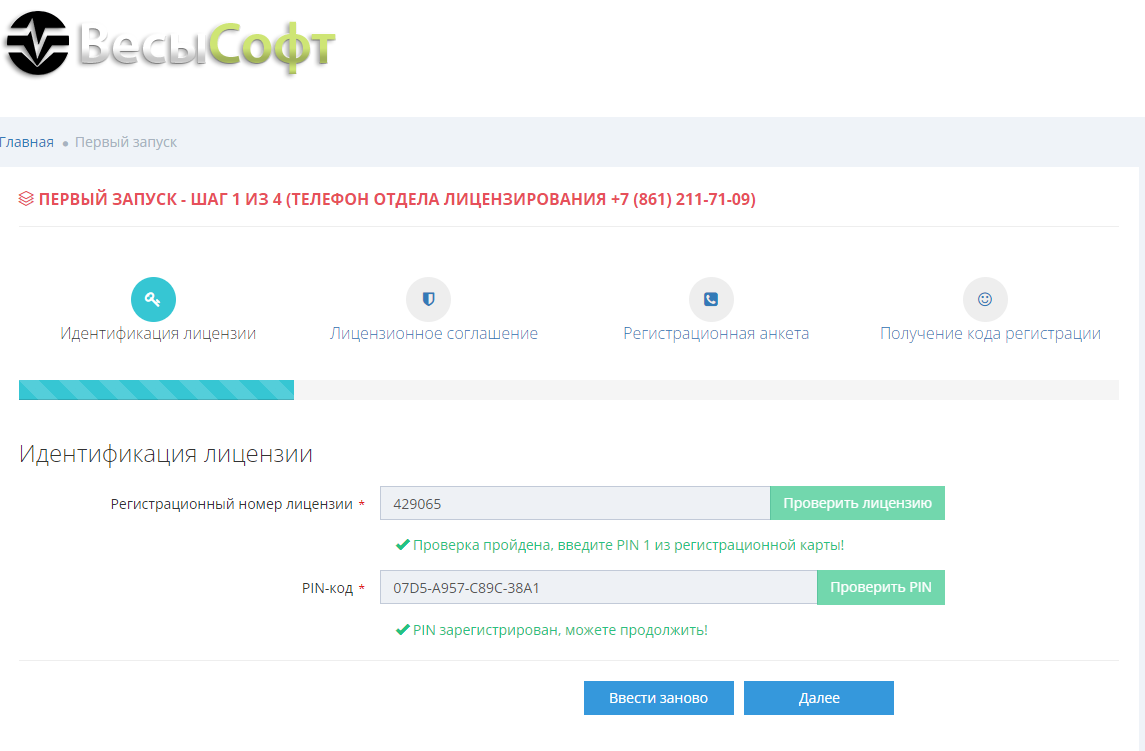 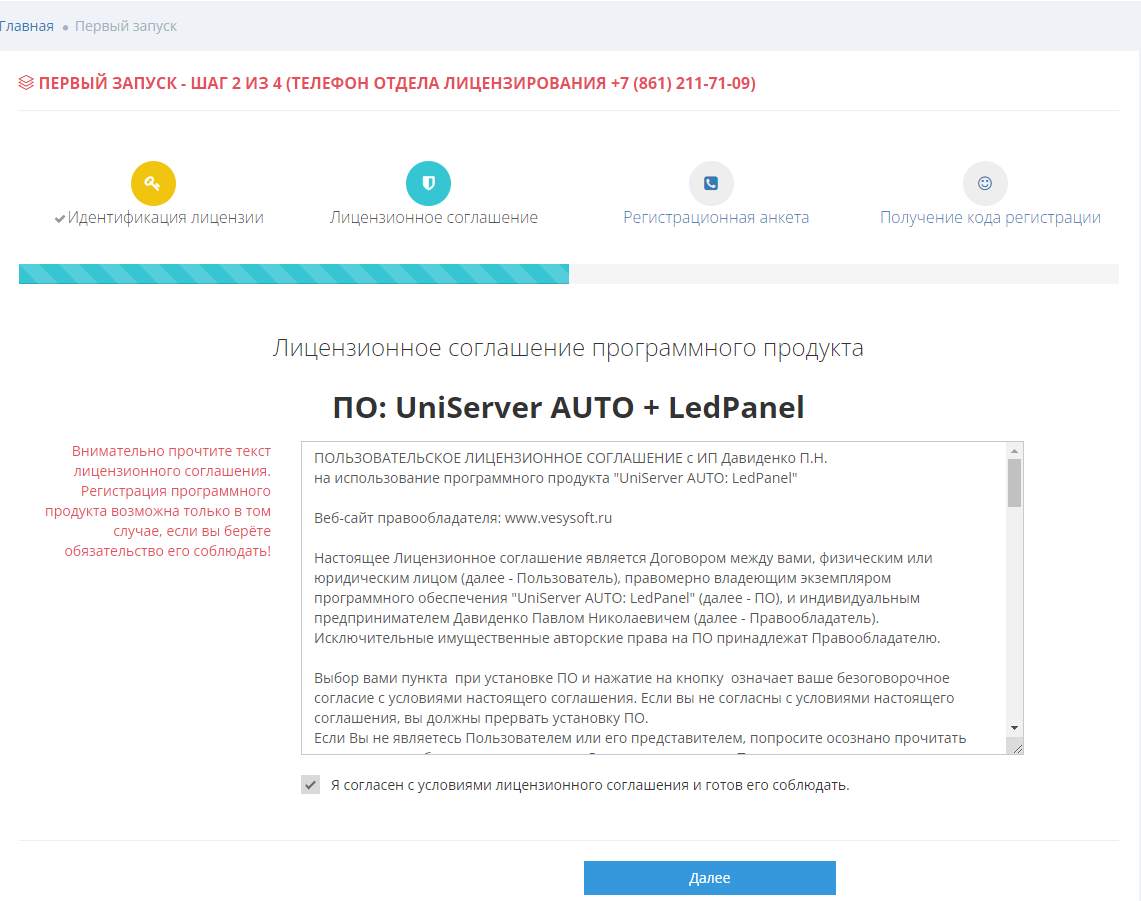 Рисунок 2.9 – Лицензионное соглашение «UniServer AUTO: ТАБЛО»Скопируйте и введите код компьютера из меню «О программе» программы UniServer AUTO и получите код регистрации рисунок 2.10.-2.11.Рисунок 2.10 – Ввод кода персонального компьютера (ПК) «UniServer AUTO: ТАБЛО»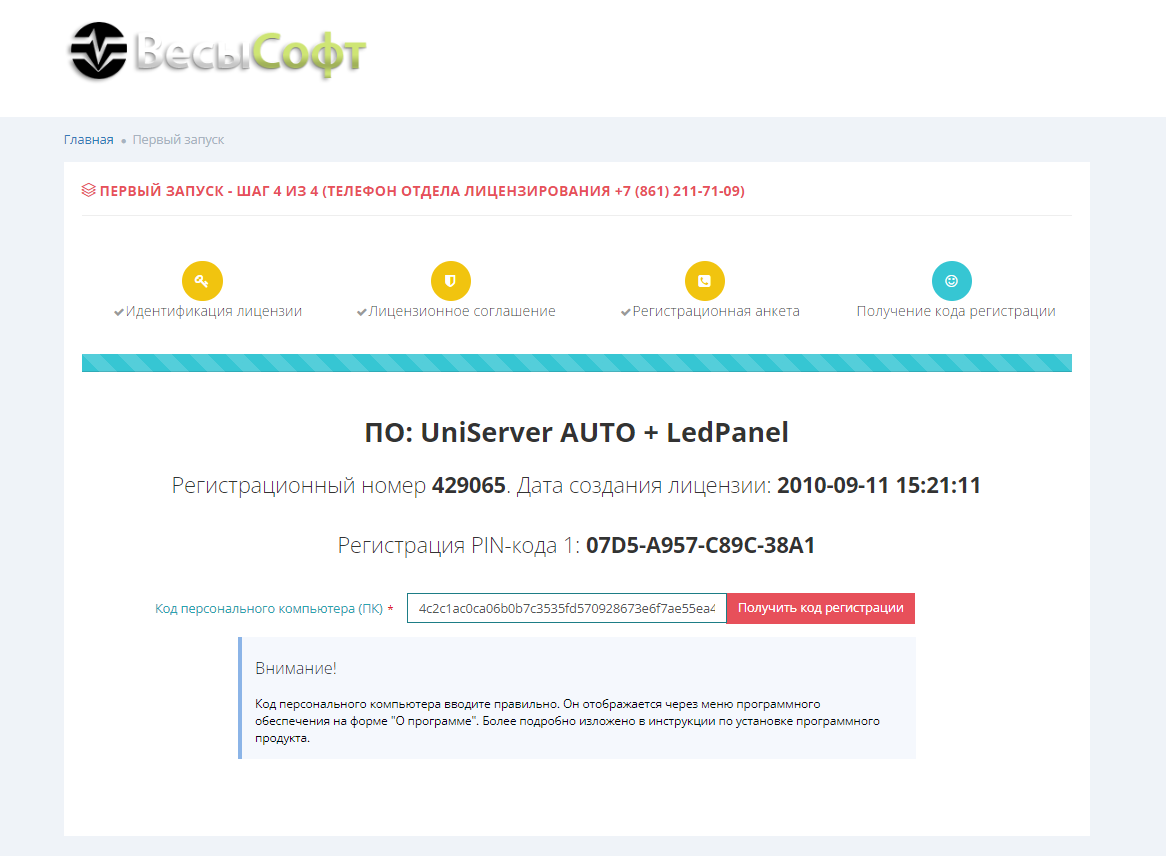 Рисунок 2.11 – Получение регистрационного кода «UniServer AUTO: ТАБЛО»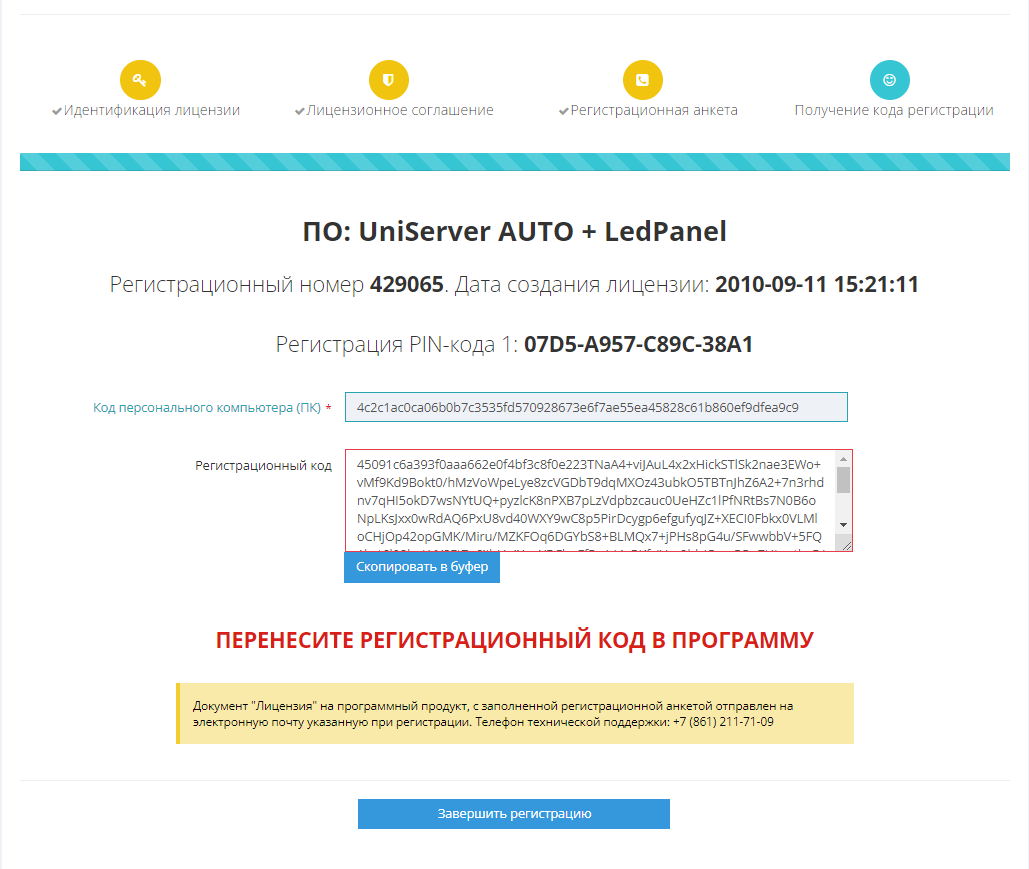 На завершающем этапе регистрации комплекса, сервер лицензирования выдаст код регистрации. На странице «О программе» нажмите кнопку «Добавить код регистрации» и введите полученный код. После этого нажмите F5 (обновить) и на странице отобразится информация о лицензии рисунок 2.12-2.13.Рисунок 2.12 – Добавление кода регистрации «UniServer AUTO: ТАБЛО»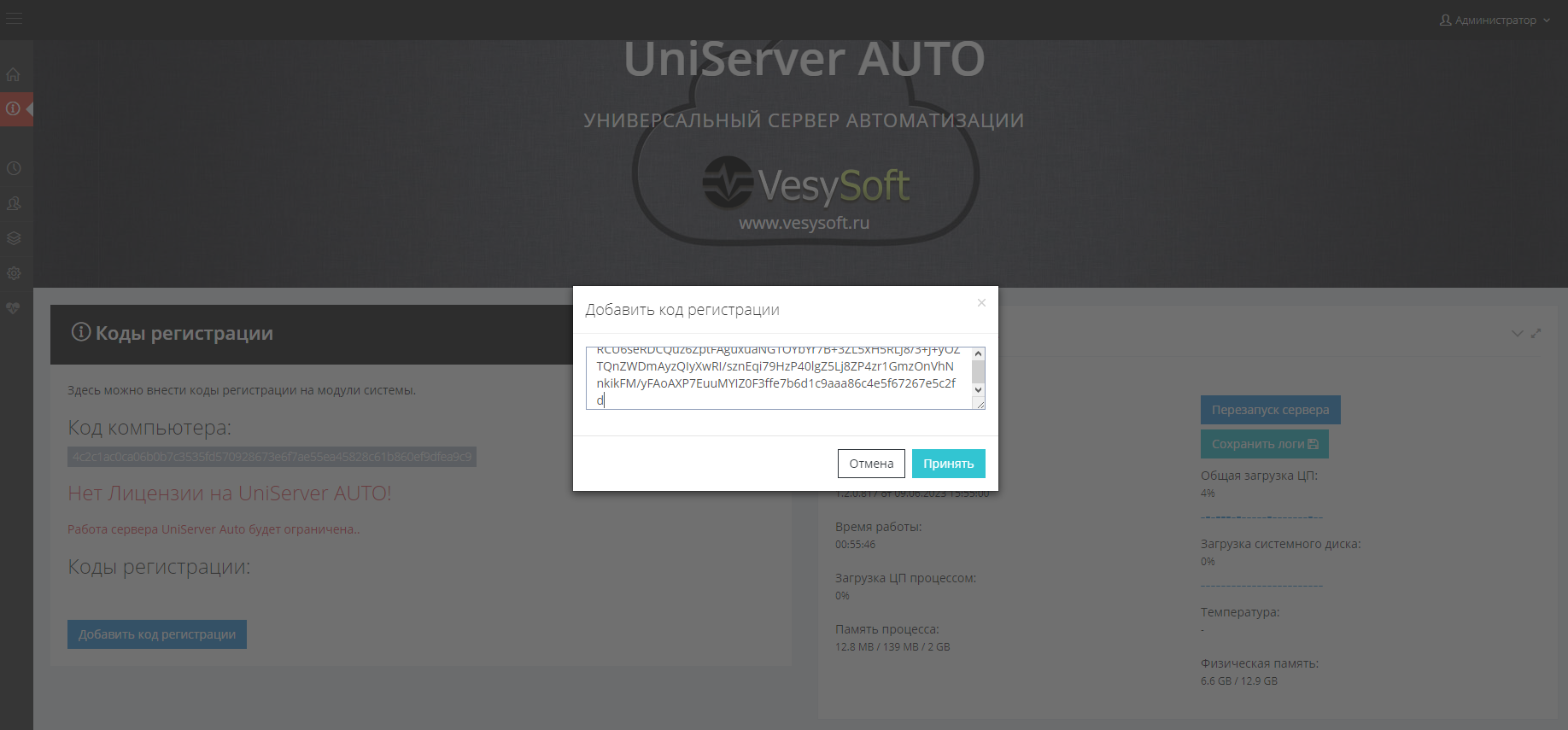 На этой же странице в блоке состояния сервера нажмите кнопку «Перезапуск сервера».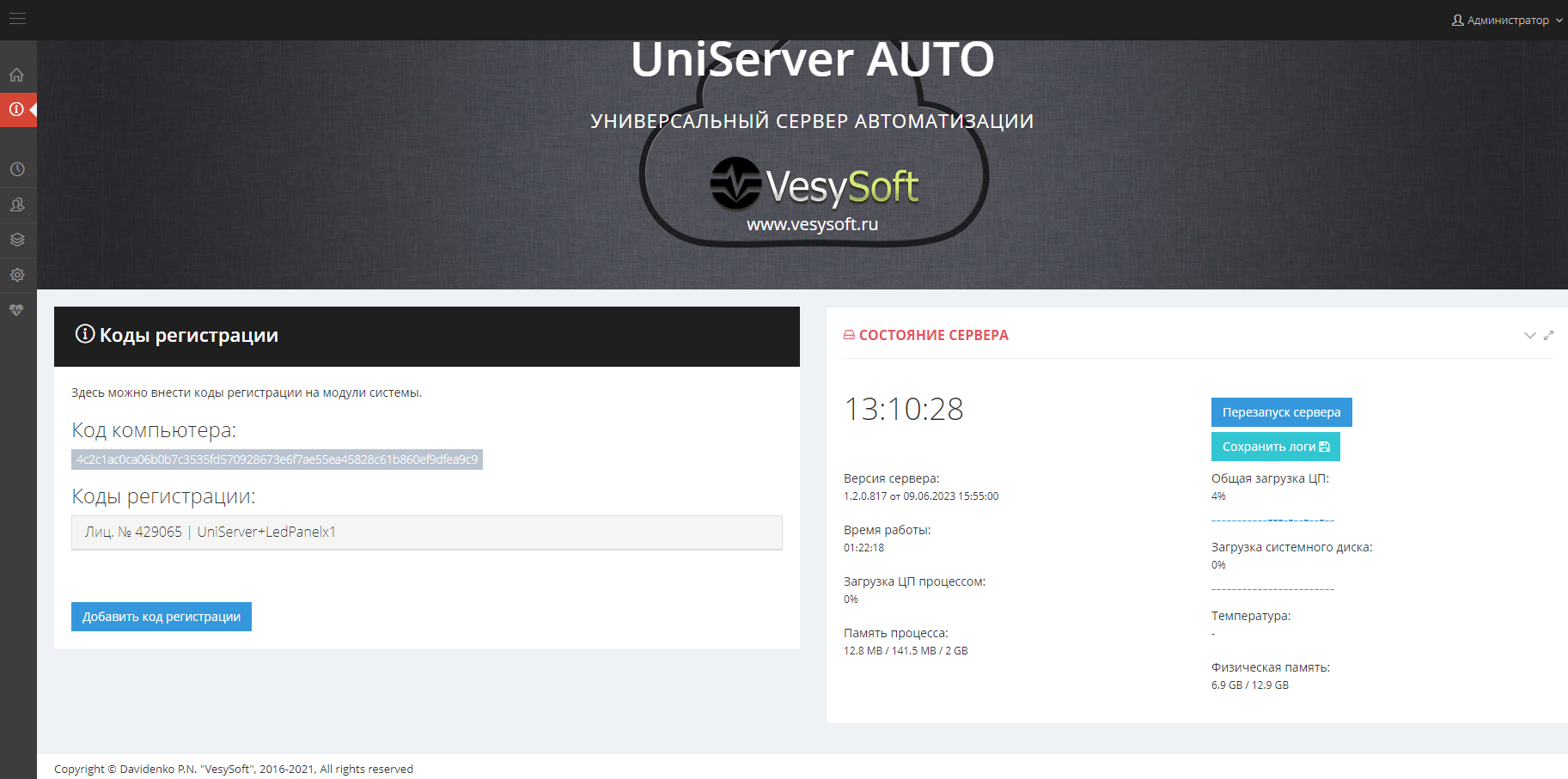 Рисунок 2.13 – Перезапуск сервера «UniServer AUTO: ТАБЛО»